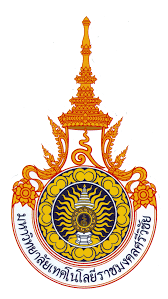 รายงานสรุปความพึงพอใจการให้บริการหน่วยงานคณะบริหารธุรกิจมหาวิทยาลัยเทคโนโลยีราชมงคลศรีวิชัย  ประจำปีงบประมาณ 2563ข้อเสนอแนะ  (ถ้ามี)....................................................................................................................................................................................................................................................................................................................................................................................................................................................................................................................................................................................................................................................................................................................................................................................................................................................................................................................................................................................รายงาน ณ วันที่ 30 กันยายน 2563ผู้รายงาน นางวิไลพร  ฟุ้งเกียรติไพบูลย์สรุปผลแบบสอบถามความพึงพอใจของผู้รับบริการระดับคะแนน 1. ด้านกระบวนการและขั้นตอนการให้บริการ    1.1 การให้คำแนะนำและตอบข้อซักถาม85.45    1.2 ให้บริการอย่างเป็นระบบ/เป็นขั้นตอน85.64    1.3 ขั้นตอนการบริการชัดเจน/เข้าใจง่าย85.08    1.4 ให้บริการด้วยความสะดวก/รวดเร็ว83.96ระดับความพึงพอใจด้านกระบวนการและขั้นตอนการให้บริการ85.03 2. ด้านผู้ให้การบริการ    2.1 ให้บริการด้วยรอยยิ้ม/เป็นมิตร/อัธยาศัยดี82.66    2.2 ให้บริการโดยแต่งกายสุภาพ/เรียบร้อย88.95    2.3 พูดจาไพเราะ/ชัดเจน/เข้าใจง่าย83.36    2.4 ดูแลเอาใจใส่/กระตือรือร้น/เต็มใจให้บริการ83.40ระดับความพึงพอใจด้านผู้ให้บริการ84.59 3. ด้านสิ่งอำนวยความสะดวก    3.1 สถานที่ให้บริการสะอาดเป็นระเบียบเรียบร้อย84.99    3.2 มีป้ายบอกตำแหน่งจุดบริการที่ชัดเจน83.96    3.3 มีอุปกรณ์และเครื่องมือที่เหมาะสมกับงานที่ให้บริการ83.92    3.4 มีที่นั่งพักสำหรับผู้มารับบริการอย่างเพียงพอ82.10ระดับความพึงพอใจด้านสิ่งอำนวยความสะดวก83.74สรุปผลความพึงพอใจของผู้รับบริการ84.45